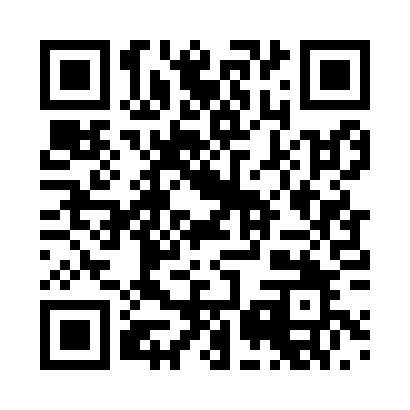 Prayer times for Trieblings, GermanyWed 1 May 2024 - Fri 31 May 2024High Latitude Method: Angle Based RulePrayer Calculation Method: Muslim World LeagueAsar Calculation Method: ShafiPrayer times provided by https://www.salahtimes.comDateDayFajrSunriseDhuhrAsrMaghribIsha1Wed3:546:021:165:158:3210:312Thu3:526:001:165:168:3310:333Fri3:495:591:165:168:3510:354Sat3:465:571:165:178:3610:385Sun3:445:551:165:188:3710:406Mon3:415:541:165:188:3910:427Tue3:395:521:165:198:4010:458Wed3:365:511:165:198:4110:479Thu3:345:501:165:198:4310:4910Fri3:315:481:165:208:4410:5211Sat3:285:471:165:208:4510:5412Sun3:265:451:165:218:4710:5613Mon3:235:441:165:218:4810:5914Tue3:215:431:165:228:4911:0115Wed3:185:421:165:228:5011:0316Thu3:165:401:165:238:5211:0617Fri3:135:391:165:238:5311:0818Sat3:115:381:165:248:5411:1019Sun3:085:371:165:248:5511:1320Mon3:065:361:165:258:5711:1521Tue3:035:351:165:258:5811:1722Wed3:015:341:165:268:5911:2023Thu2:595:331:165:269:0011:2224Fri2:595:321:165:269:0111:2425Sat2:585:311:165:279:0211:2626Sun2:585:301:165:279:0311:2727Mon2:585:291:175:289:0411:2728Tue2:585:281:175:289:0511:2829Wed2:575:281:175:299:0611:2830Thu2:575:271:175:299:0711:2931Fri2:575:261:175:299:0811:29